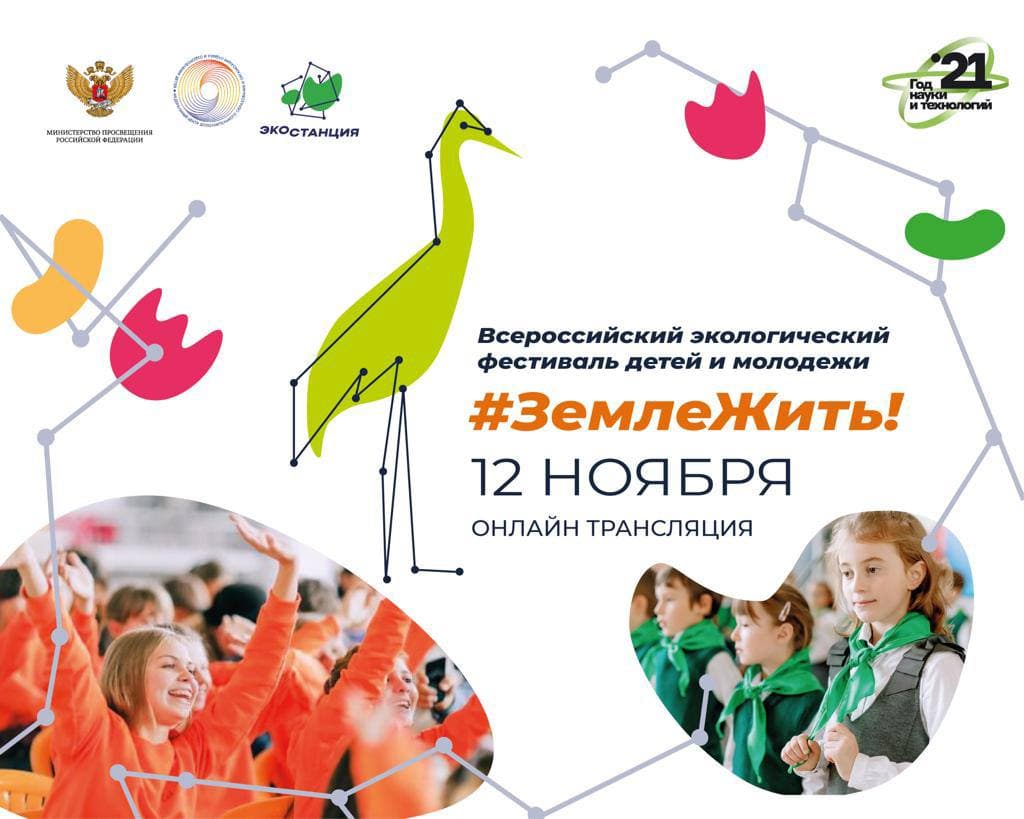 Информационная справкао Всероссийском экологическомфестивале детей и молодежи «Земле жить!» (в 2021 году мероприятие приурочено к Году науки и технологий в России)Сроки проведения: 12 ноября 2021 года, начало в 10:00Место проведения: онлайн-трансляция Организаторы Фестиваля:Министерство просвещения Российской Федерации;ФГБОУ ДО «Федеральный центр дополнительного образования и организации отдыха и оздоровления детей»Цель Фестиваля – подведение итогов всероссийских конкурсных и образовательных мероприятий в сфере экологического образования и просвещения, объединяющих школьников России, студенческое и экспертное сообщество, представителей природоохранных учреждений и органов исполнительной власти для выявления, поддержки и продвижения экологических и агроэкологических инициатив обучающихся, направленных на достижение устойчивого развития.Участники ФестиваляУчастниками Мероприятия станут более 10 тысяч обучающихся в возрасте от 7 до 18 лет из 85 субъектов Российской Федерации и Республики Беларусь:Победители, призеры и участники всероссийских конкурсов:«Юннат» «Подрост»«Моя малая Родина: природа культура, этнос» «Открытия 2030»«Мои зеленые стартапы»«Волонтеры могут все»участники всероссийского слета агроэкологических объединений обучающихся России «АгроСтарт», а такжеПобедители, призеры и участники всероссийских проектов, акций, образовательных программ, экспедиций:  «Малая Тимирязевка»;  «Экологический патруль»;«Дети – посланники ЦУР в России»;«Федеральная биологическая заочная школа «Экостанция»; «ЭкоХод» (всероссийский образовательный проект по формированию культуры обращения с отходами);участники серии всероссийских экологических акций («День леса», «День птиц», «День Земли», «День эколога»); участники всероссийской образовательной экспедиции «Полярный круг 2021»; учащиеся региональных Экостанций;  активисты Российского движения школьников;  педагогическое и экспертное сообщество, родители, гости и партнеры Мероприятия Программа ФестиваляПриветствия и поздравления от Министерства просвещения Российской Федерации, гостей Фестиваля;Международный телемост (рес. Беларусь);Объявление и награждение победителей и призеров конкурсных мероприятий в сфере экологии ФГБОУ ДО ФЦДО, проводимых в 2021 году («Юннат», «Мои зеленые стартапы», «Малая Тимирязевка», «ЛайкЭкоБлогеру», «Лучшая инфраструктура для обращения с ТКО в образовательной организации», «ДрузьяЗемли», «Организация и сопровождение высокотехнологичного сельскохозяйственного производства и рационального землепользования в агроэкологических объединениях обучающихся образовательных организаций России»). Блок образовательной программы: экологические привычки от юных эко-блогеров;классные встречи в формате «История успеха» с известными людьми (ученые-экологи, ведущие телевизионных эко-программ, эко-блогеры, послы доброй воли по окружающей среде);интеллектуальные зарядки с участием победителей всероссийской юниор-лиги КВН;презентация новых проектов и программ, стартующих в 2022 году для школьников по треку «Экология»;виртуальные онлайн-экскурсии в лабораторию генетических технологий и на мусоросортировочный комплекс компании «Эколайн».Блок культурно-развлекательной программы: телевизионные викторины, розыгрыши экопризов и супер-приза (путевка в экспедицию «Полярный круг» ( республика Карелия, Белое море); концертная программа с участием известного исполнителя. Фестиваль проводится при поддержке: Комитета Совета Федерации по аграрно-продовольственной политике и природопользованию, Министерства природных ресурсов и экологии Российской Федерации, Министерства сельского хозяйства Российской Федерации, Федерального агентства по делам молодежи, ФГБНУ «Федеральный научный центр овощеводства», РГАУ – МСХА имени К. А. Тимирязева, Образовательного центра «Сириус», Российского движения школьников, Российского союза молодежи, Российского союза сельской молодежи, Российского общества «Знание», Общероссийской организации «Городские реновации», Центра образовательных технологий «Advance», публично-правовой компании «Российский экологический оператор», компании «ЭкоЛайн», компании «МГбот», ООО «Убиратор», ООО «Семко», Благотворительного фонда «Вклад в будущее», АНО «Равноправие», Первого общественного экологического телевидения, Неправительственного экологического фонда имени В. И. Вернадского.Справочно: Мероприятие проводится с 2017 года. Его участниками ежегодно становятся более 10 тыс. обучающихся России из 85 субъектов Российской Федерации. В 2020 году мероприятие прошло в онлайн-формате, став самым масштабным экологическим онлайн-фестивалем для детей и молодежи в России. Ссылка на трансляцию Фестиваля 2020https://vk.com/wall-163430479_7074 Пост-релиз / Итоги Фестиваля 2020            https://vk.com/wall-163430479_10124 Тизер Фестиваля 2020https://vk.com/wall-163430479_9007 